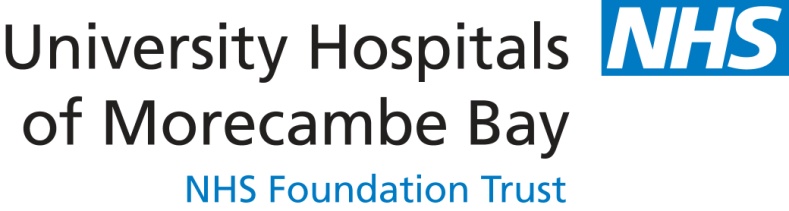 ORAL AND MAXILLOFACIAL SURGERYSpecialist Trainee in Oral SurgeryJOB SUMMARYThe Specialist Trainee will join the Oral & Maxillofacial team to undertake the assessment and treatment of children and adults referred to the Oral & Maxillofacial Unit in the University Hospitals of Morecambe Bay NHS Foundation Trust. Treatment will involve the use of local anaesthesia with/without intra venous sedation and under general anaesthesia.  Patient care and training will incorporate exposure to and clinical care within the whole spectrum of Oral Surgery. Clinical activity within the Unit is supervised by Specialists and Consultants in Oral & Maxillofacial Surgery. This substantive post will meet the existing needs within our team and the requirements of the University Hospitals of Morecambe Bay NHS Foundation Trust. The post will split with clinical and academic components and in the first instance run over 3 years. It is acknowledged that a review of the Oral Surgery curriculum is underway to determine the scope of training required for a specialist in Oral Surgery in a modern health care system, and this post will provide flexibility to accommodate any future changes in the OS curriculum should this be needed. The post will be recognised by Heath Education North West and a NTN provided, leading to completion of specialist training and entry onto the specialist list in Oral Surgery. Furthermore, any changes in the OS curriculum will be supported by HEENW. The candidate will undergo ARCP in accordance with the training requirements and monitored annually.MAIN DUTIESAssessment and provision of comprehensive treatment for adults and children requiring minor oral surgery with local anaesthesiaAssessment and provision of comprehensive treatment for adults requiring complex oral surgery with intra-venous sedation and general anaesthesia Assessment and management of patients on Consultant clinics, as deemed necessary Undergraduate Student teaching of exodontia and minor oral surgeryPostgraduate Student teaching of exodontia and minor oral surgeryInvolvement in audit/research within the Maxillofacial UnitGENERAL DUTIESCompletion of annual corporate mandatory training, attendance at clinical governance and departmental meetings and participation in the training of junior staff and students is expected.  Full participation in audit is expected. The post will provide cover for colleague absence, as requested by the Consultants and observe and abide by all Trust and Departmental policies. Mandatory training will be available via the Trust.FACILITIESThe Department of Oral and Maxillofacial Surgery in the University Hospitals of Morecambe Bay NHS Foundation Trust is split over three sites, with surgeries equipped for examinations and minor surgical procedures under local anaesthetic. Cases requiring IV sedation or general anaesthesia are undertaken in theatres across all three sites. All emergency and inpatient admissions are to the Royal Lancaster Infirmary where the activity is centralised.Radiographic facilities are provided by the Radiology department. The department is situated in the Ashton Road Clinic building at the Royal Lancaster Infirmary and in the Outpatient Departments at Westmorland General Hospital and Furness General Hospital.STAFF DETAILSConsultants/Senior Clinicians:Mr Miles Duncan, Consultant in Oral & Maxillofacial SurgeryMr Rory Molloy, Consultant in Oral & Maxillofacial SurgeryMr Indu Sanjaya Hewapathirana, Consultant in Oral Surgery and Departmental Clinical Lead Mr Alan Gowans, Consultant in OrthodonticsMr William Anderson, Consultant in Restorative Dentistry iMr Nick Hampton, Associate Specialist in Oral SurgeryManagement TeamMr Deepak Herlekar, Clinical Director Surgery & Critical CareMrs Carol Park, Deputy Associate Director of OperationsMrs Nicola Blease, Clinical Services Manager in Oral & Maxillofacial Surgery Mrs Jane Kenny, Assistant Chief Nurse Surgery & Critical CareDepartment SecretaryMrs Hayley Wainwright (Departmental Secretary responsible for Undergraduate and postgraduate education) Mrs Jane Douglas Mrs Bronwen KelsallSpecialist Trainee (ST)Vacant Specialist / specialty staffMr David Fisher, Speciality Doctor in Oral SurgeryMr Jack Colclough, Specialty Doctor in Oral SurgerySenior Dental NursesMrs Cecily Pike – Senior Dental Nurse, Royal Lancaster InfirmaryMrs Heather Kettleborough – Senior Dental Nurse, Westmorland General Hospital Miss Stephanie Gillies – Senior Dental Nurse, Furness General Hospital IT FACILITIESEvery employee of UHMBT may apply for a Trust email address. Computer facilities are available on the clinics and in the Clinician’s Office on each site. Oral Surgery shared resources are available on the Trust network.HEALTH AND SAFETY AT WORKThe post holder must not wilfully endanger him/herself or others while at work.  Safe working practices and safety precautions must be adhered to as detailed by the Trust.  Protective clothing and equipment must be used where provided.ALL accidents must be reported to your senior officer and you are asked to participate in accident prevention by reporting potential hazards.SECURITY  The post holder has a responsibility to ensure the preservation of NHS property and resources.CONFIDENTIALITY  It is expected that all staff ensure confidentiality of both patient and other privileged information.PERSONAL SPECUNIVERSITY HOSPITALS OF MORECAMBE BAY NHS FOUNDATION TRUST ENCOURAGES EQUAL OPPORTUNITIES AND OPERATES AN EQUAL OPPORTUNITIES POLICY.Post:	Specialty registrar (pre-CCST NTN) in Oral SurgeryPost:	Specialty registrar (pre-CCST NTN) in Oral SurgeryPost:	Specialty registrar (pre-CCST NTN) in Oral SurgeryPost:	Specialty registrar (pre-CCST NTN) in Oral SurgeryPost:	Specialty registrar (pre-CCST NTN) in Oral SurgeryRequirementsEssentialDesirableEvaluationEvaluationRequirementsAPINT1.0 Qualifications1.1 BDS or equivalent qualification recognized by GDC1.2 Eligible for Full Registration with the GDC1.3 MFDS/MJDF or equivalent1.4 Other postgraduate degrees e.g. BSc, MSc or PhD or Dip/MSc in sedation2.0 Other Academic Achievements2.1 Undergraduate/postgraduate prizes and awards2.2 Conference presentations and/or posters3.0 Previous Work Experience/Training3.1 Demonstrates competencies required at the end of a UK Foundation Training programme or equivalent3.2 Experience in Primary Care3.3 Have at least three years experience in dentistry following the first year of Foundation Training3.4 Documented experience of inpatient care and management of emergencies in a hospital setting3.5 Explicitly demonstrate experience in oral surgery 3.6 Demonstrate experience in more than one hospital specialty3.7 Have completed ILS/ALS within the last two years3.8 Logbook indicating appropriate experience4.0 Skills and Abilities4.1 Good communication/interpersonal skills/initiative4.2 Good patient care skills4.3 Ability to work in a team, managing people4.4 Good IT Skills4.5 Evidence of specific oral surgery skills e.g. management of trauma, control of haemorrhage5.0 Audit, Teaching and Research5.1 Understands the principles of audit and clinical governance, with evidence of previous participation in audit/service evaluation5.2 Experience of delivering undergraduate or postgraduate teaching, or teaching other DCPs5.3 Understands the principles and relevance of research in evidence-based practice5.4 Previous publications6.0 Attributes and Attitudes6.1 Demonstrates flexibility, decisiveness and resilience6.2 Demonstrates probity6.3 Ability to work as part of a multi-disciplinary team6.4 Ability to cope and manage challenging situations6.5 Demonstrates empathy, honesty and reliability6.6 Ability to prioritise and organise various tasks and commitmentsRequirementsEssentialDesirableEvaluationEvaluationAPINT7.0 Motivation7.1 Commitment to the speciality with clear career objectives7.2 Satisfactory attendance and reliability record8.0 Practical Requirements8.1 Satisfactory Enhances checks from the Disclosure & Barring Service (DBS) in England & Wales / Disclosure Scotland (PVG) in Scotland / Access NI in Northern Ireland8.2 Satisfactory Health Check and immunisation status8.3 Physically and mentally fit and capable of conducting operative procedures over several hours which demand close attention8.4 Form completed satisfactorily and all paperwork returns required present at application closing date8.5 Three satisfactory and valid references that comment on clinical ability and include minimum of one from present employment8.6 Ability to  travel  to  sites  as detailed within the  job  description